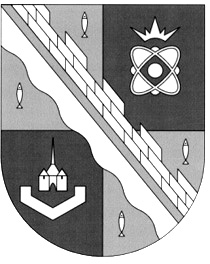 администрация МУНИЦИПАЛЬНОГО ОБРАЗОВАНИЯ                                        СОСНОВОБОРСКИЙ ГОРОДСКОЙ ОКРУГ  ЛЕНИНГРАДСКОЙ ОБЛАСТИпостановлениеот 25/12/2014 № 3099Об утверждении стоимости условной единицы трудозатрат (УЕТ) и среднего количества УЕТ на изготовление зубного протеза  по зубопротезированию граждан, имеющих право на бесплатное изготовление и ремонт зубных протезов, зарегистрированных по месту жительства на территории муниципального образованияСосновоборский городской округ Ленинградской области, в 2015 годуВ соответствии с Федеральным законом от 06.10.2003 № 131-ФЗ «Об общих принципах организации местного самоуправления в Российской Федерации», методическими рекомендациями по формированию технического задания для проведения открытых конкурсов на право заключения муниципальных контрактов на оказание медицинских услуг по изготовлению и ремонту зубных протезов для отдельных категорий граждан, проживающих и Ленинградской области, утвержденными приказом комитета по здравоохранению Ленинградской области                                от 14 сентября 2007 года № 252, администрация Сосновоборского городского округа      п о с т а н о в л я е т:          1. Утвердить на 2015 год следующие показатели при оказании медицинских услуг по изготовлению и ремонту зубных протезов для отдельных категорий граждан, проживающих и Ленинградской области:1.1 стоимость условной единицы трудозатрат (далее – УЕТ) в размере 940,77 руб. 1.2 среднее количество УЕТ на одного человека, имеющего право на бесплатное изготовление и ремонт зубных протезов, в объеме 30 УЕТ.2. Общему отделу администрации (Тарасова М.С.) обнародовать настоящее постановление на электронном сайте городской газеты "Маяк".3. Пресс-центру администрации (Арибжанов Р.М.) разместить настоящее постановление на официальном сайте Сосновоборского городского округа.4. Настоящее постановление вступает в силу со дня официального обнародования.5. Контроль за исполнением настоящего постановления возложить на заместителя главы администрации по социальным вопросам Скавронскую Ю.Ю.Глава администрации Сосновоборского городского округа				                     В.И.ГоликовИсп. Барабошкина Е.А.; СЕ